Уважаемые коллеги!ГАУ ДПО РБ «Бурятский республиканский институт образовательной политики» на основании Положения «О порядке проведения ежегодного Республиканского конкурса «Учитель года Бурятии - 2018» (утв. Приказом Министерства образования и науки РБ от 16.03.2018 г. №424) проводит 20-21 апреля 2018 г. установочный семинар для участников республиканского Конкурса «Учитель года – 2018» (Приложение 1). В рамках семинара будут рассмотрены вопросы:Технологии подготовки к конкурсным испытаниям. Технологии предоставления материала в электронной среде для внешней оценки.Заявки просим направлять на электронный адрес briep@mail.ru в срок до 18 апреля 2018 г. по форме (Приложение 2). Приложение 2 на 2 стр.Ректор                                                                                В.Ц. ЦыреновПриложение 1 Министерство образования и науки Республики БурятияГАУ ДПО РБ «Бурятский республиканский институт образовательной политики»Программа установочного семинара«20» апреля - «21» апреля   2018 г.  Приложение 2Заявка на участие в установочном семинаре РК «Учитель года – 2018»ГОСУДАРСТВЕННОЕАВТОНОМНОЕ УЧРЕЖДЕНИЕ ДОПОЛНИТЕЛЬНОГО ПРОФЕССИОНАЛЬНОГО ОБРАЗОВАНИЯРЕСПУБЛИКИ БУРЯТИЯБУРЯТСКИЙРЕСПУБЛИКАНСКИЙ ИНСТИТУТ ОБРАЗОВАТЕЛЬНОЙ ПОЛИТИКИ(ГАУ ДПО РБ «БРИОП»)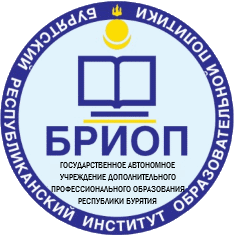 БУРЯАД УЛАСАЙМЭРГЭЖЭЛЭЙ НЭМЭЛТЭ ҺУРАЛСАЛАЙ ГҮРЭНЭЙ БЭЕЭ ДААҺАН ЭМХИ ЗУРГААНБУРЯАДАЙ УЛАСАЙҺУРАЛСАЛАЙ БОДОЛ НЭБТЭРҮҮЛГЫНДЭЭДЭ ҺУРГУУЛИ       Советская ул., д.30, г. Улан-Удэ, Республика Бурятия, 670000     Тел.: (301-2) 21-61-13, 21-22-51, факс 21-61-13              e-mail: briep@mail.ru       Советская ул., д.30, г. Улан-Удэ, Республика Бурятия, 670000     Тел.: (301-2) 21-61-13, 21-22-51, факс 21-61-13              e-mail: briep@mail.ru       Советская ул., д.30, г. Улан-Удэ, Республика Бурятия, 670000     Тел.: (301-2) 21-61-13, 21-22-51, факс 21-61-13              e-mail: briep@mail.ru_________________ № __________________________________ № _________________            Руководителям рай (гор)                              управлений образованиемДата  ВремяТемаФИОвыступающего20.04.пятница09.00-10.30Государственная политика в образовании и стратегия модернизационных процессовЕлистратова Татьяна Сергеевна, начальник дошкольного и общего образования МОиН РБ20.04.пятница10.40-11.25Технологии предоставления конкурсного материала в электронной среде Тихонравов Михаил Валерьевич, руководитель ЦИТДиСО ГАУ ДПО РБ «БРИОП»20.04.пятница11.35-12.20Требования к конкурсному заданию эссе «Я – учитель»Цыренова Ирина Павловна, старший преподаватель кафедры развития технологии филологического образования ГАУ ДПО РБ «БРИОП»20.04.пятница13.30-14.15Учитель-профи. Технология предоставления конкурсных заданий: «Методический семинар», «Урок»Цыдыпова Елена Сергеевна, Абсолютный победитель РК «Учитель года – 1995»;Матхеева Елена Геннадьевна, Абсолютный победитель РК «Учитель года-2016»20.04.пятница14.25-15.55Учитель-мастер. Технология предоставления конкурсных заданий:   «Мастер-класс»; «Педагогический совет»;  «Образовательный проект»Бадмаева Елена Галсановна, учитель биологии, химии Сосновоозерской СОШ №1, призер конкурса «Учитель года Бурятии -2012», член РОО «Клуб-Учитель года Бурятии».20.04.пятница16.05-16.50Учитель-лидер. Технология выполнения конкурсного задания «Круглый стол образовательных политиков»Тухалов Алесей Петрович,  специалист Отдела дошкольного и общего образования МОиН РБ, Абсольтный победитель конкурса «Учитель года Бурятии-2013», член РОО «Клуб Учитель года Бурятии»21.04.суббота09.00-09.45Психологический тренинг: «Как побороть страх перед выступлением?» Бадиев Игорь Валерьевич, старший преподаватель кафедры педагоги и психологии детства ГАУ ДПО РБ «БРИОП»21.04.суббота09.45-15.45Объявление темы эссе.Написание эссеЦыбикова Эржена Валерьевна, проректор по ООД ГАУ ДПО РБ «БРИОП»Цыретарова Баярма Бабасановна, к.и.н., доцент кафедры ЭПиГУ ГАУ ДПО РБ «БРИОП»№ п/пФИООбразовательная организация, должностьКонтактные данные(e-mail, телефон)123